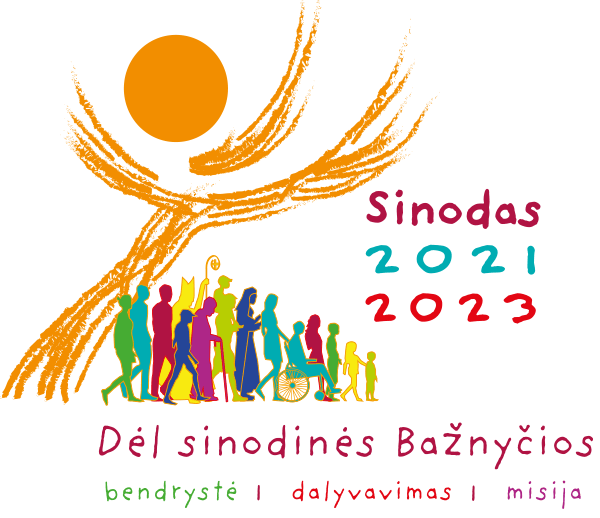 Malda už sinodą ADSUMUS SANCTE SPIRITUSStovime priešais Tave, Šventoji Dvasia,susirinkę Tavo vardu.Tik Tu viena mus veski,tebūna mūsų širdys Tavo namai;parodyk mums kelią, kuriuo turėtume eiti,ir pamokyk, kaip juo nueiti kartu.Visi esame silpni ir nuodėmingi;neleisk mums teisti vieni kitų,neleisk nutolti nuo Tavo tiesos,neleisk pataikavimui įtakoti mūsų bendrą veikimą.Leisk Tavyje rasti vienybę,kad kartu galėtume keliauti į amžinąjį gyvenimą.Viso to prašome Tavęs,kuri veiki visada ir visur,kartu su Tėvu ir Sūnumi Jėzumi Kristumiper amžių amžius.Amen.www.sinodas.katalikai.ltwww.paneveziovyskupija.lt